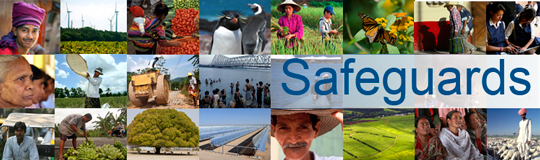 Review and Update of the World Bank’s Environmental and Social Safeguard PoliciesPhase 3Participant ListDate: December 9, 2015Location (City, Country): Mexico City, MexicoAudience (Government, CSO, etc.): GovernmentTotal Number of Participants: 16No.Participant NamePositionOrganizationCountry1Ismael Díaz AguileraSubdirector de Financiamiento InternacionalBanco de Ahorro Nacional y Servicios Financieros, S.N.C.Mexico2Nuria Sauer CalvoCoordinadora de ProyectosBanco de Ahorro Nacional y Servicios Financieros, S.N.C.Mexico3Nina Izábal MartínezExperto TécnicoBanco Nacional de Obras y Servicios Públicos, S.N.C.Mexico4Leopoldo VelascoGerente de Proyectos Ferroviarios y Transporte MasivoBanco Nacional de Obras y Servicios Públicos, S.N.C.Mexico5Grisell Medina LagunaSubgerente de Gestión y Evaluación de Proyectos con Crédito Externo, Gerencia de Cooperación InternacionalComisión Nacional de AguaMexico6Vladimir SaavedraEspecialista en Monitoreo y Evaluación/Proyecto Sistemas Productivos Sostenibles y BiodiversidadComisión Nacional para el Conocimientos y uso de la BiodiversidadMexico7Karla PérezResponsable SalvaguardiasFondo Mexicano para la Conservación de la Naturaleza, A.C.Mexico8Marco Antonio Heredia FragosoCoordinador general de Evaluación de las Políticas de Mitigación y Adaptación al Cambio ClimáticoInstituto Nacional de Ecología y Cambio ClimáticoMexico9Margarita Caso ChávezDirectora de Vulnerabilidad y Adaptación EcológicaInstituto Nacional de Ecología y Cambio ClimáticoMexico10Félix Jacob Santiago SánchezSubgerente de Nuevas Tecnologías y Reducción de EmisionesMETROBUS D.F.Mexico11Lourdes González CarmonaEjecutiva Sectorial, Subdirección de Agente FinancieroNacional Financiera, S.N.C.Mexico12Alexandra Alarcón CisnerosSubdirectora para América del NorteSecretaría de Hacienda y Crédito PúblicoMexico13José Ortiz GómezSubdirector de Asuntos Haciendarios Bilaterales con América Latina y el CaribeSecretaría de Hacienda y Crédito PúblicoMexico14Carlos Raúl Delgado ArandaDirector general Adjunto de Organismos Financieros InternacionalesSecretaría de Hacienda y Crédito PúblicoMexico15Guillermo de la SierraSubdirector de MultilateralesComisión Nacional de ViviendaMexico16Luis Ismael LópezJefe de Departamento para Proyectos de InfraestructuraSecretaría de Hacienda y Crédito PúblicoMexico